令和6(2024)年度ステップアップ事業　申請書※１　事業終了後、事業報告書を提出していただきます。※２　本年度末に開催する報告会で概要を報告していただきます。※３　柏崎市DX推進ラボが実施するイベントにご協力いただくことがあります。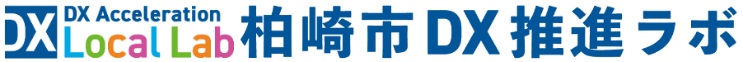 テーマ名事業所名及び代表者の氏名所在地　〒申請者の概要連絡先連絡先担当者氏名：E-mail：TEL：　　　　　　　　　　　　　FAX：連絡先担当者氏名：E-mail：TEL：　　　　　　　　　　　　　FAX：連絡先担当者氏名：E-mail：TEL：　　　　　　　　　　　　　FAX：申請者の概要業種名従業員目　　的実施計画期待される効　　　果